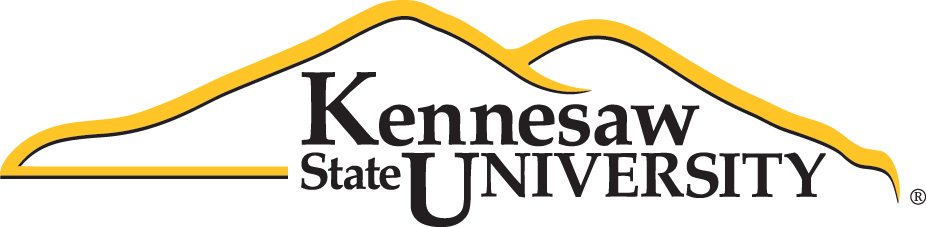 Stephan Labossiere, Relationship Coach, Speaker Author and Blogger, www.stephanspeaks.comEmail Subject Line: Green dots - they’re going viralDear Stephan,Spring is just weeks away and the social season is now here. People are dating and developing relationships, hosting parties and mingling with friends. As your readers consult your advice articles for guidance, I believe they should know about the other aspect of the party scene. At any event, whether your readers are someone’s friend, someone’s date, someone’s designated driver or someone’s party host, they can become a bystander, watching a person put him or herself in danger. Would your readers know what to do?Here at Kennesaw State University (KSU), the Women’s Resource and Interpersonal Violence Prevention Center is launching the Green Dot Campaign, an initiative to boost bystander empowerment. There will be training sessions on March 15, from 9 a.m. to 3 p.m. and on March 21st from 1 p.m. to 7 p.m. that will teach people how to intervene in situations without causing harm or danger to one’s self or to the victim. Individuals interested can register at http://sss.kennesaw.edu/wrc/green-dot.php#accordion.Everyone wants to have fun this spring, and with these simple tips and strategies, people can learn how turn around party foul situations and still keep things flowing smoothly. The overall message and theme of the Green Dot Campaign aligns perfectly with your work, and gives a new perspective for you to write about. The press release in pasted below with more details. Your help will be a green dot, taking a stand to bring your community together and feel safer. Inform your readers about being a green dot by contacting me via email or phone at 404-573-6144 for information. I can set-up an interviews with the Center’s director, get personal testimonies of how the training works for people and send you photos or video footage from previous training sessions. I look forward to hearing from you!All the best,Ashley KingPublic Relations Assistant 